It you would like to donate to St. Mary of the Seven Dolors or St. Mary's School please send your donation to the address below.  Specify if you would like your donation to go to the Church, School or someplace else.  Thank you for your support to St. Mary's!St. Mary of the Seven Dolors
P.O. Box 397
Osmond, NE 68765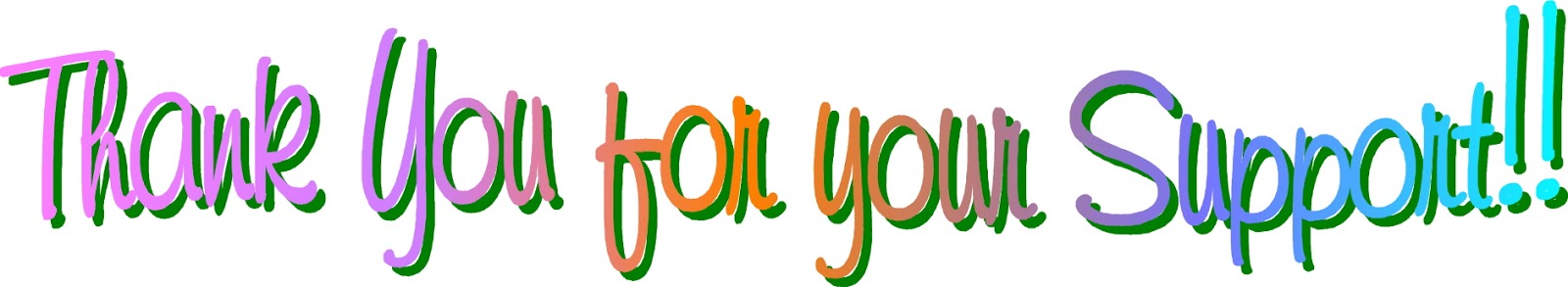 